RENAULT TWIZY2 sedadla, elektrický & zábavný !Továrna: Busan (Jižní Korea)Výkon: 13 kWDojezd: 100 KmMax rychlost: 80 km/h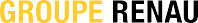 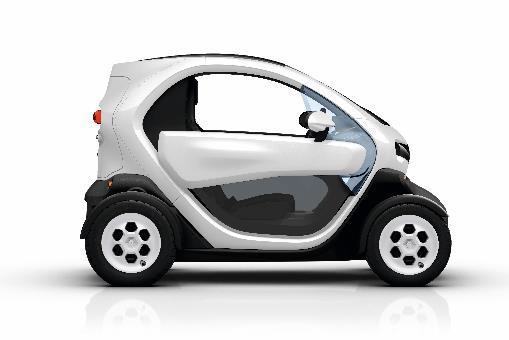 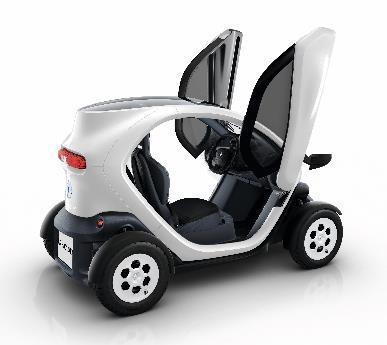 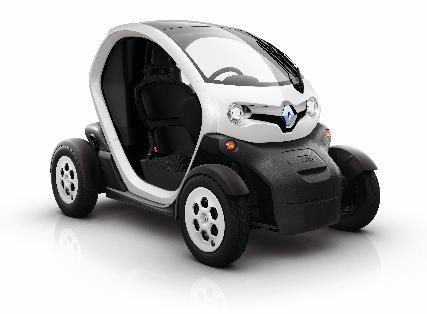 …s…	…nebo bez výklopných dveří.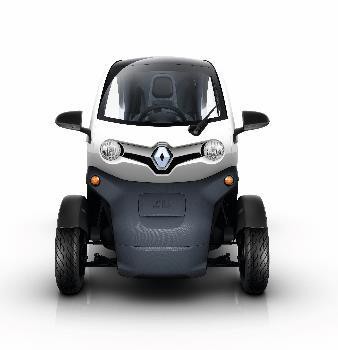 Kategorie L7e: těžká čtyřkolka (375kg bez baterie – 474kg s baterií)2letá zárukaRENAULT TWIZY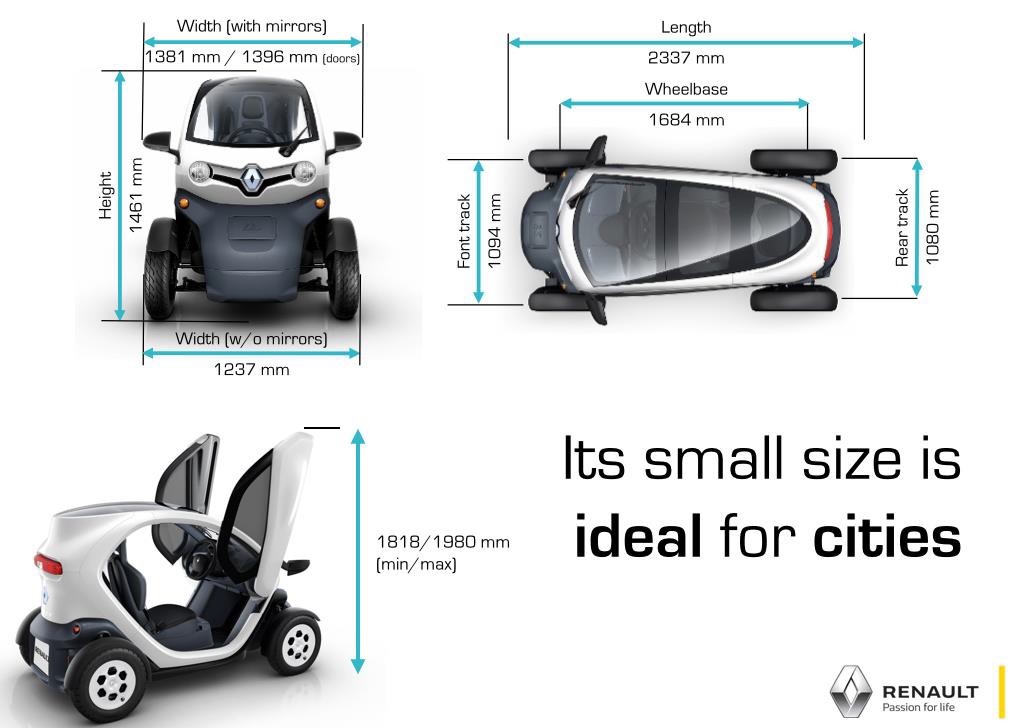 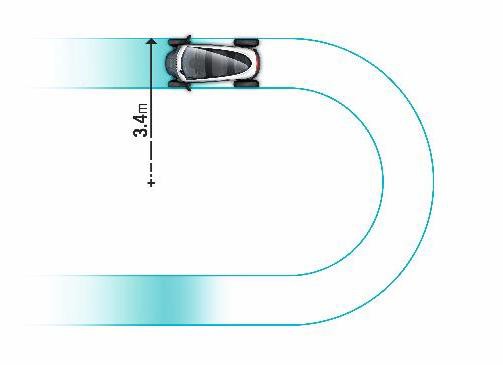 RENAULT TWIZYJako každé moderní a bezpečné vozidlo, Twizy je vybaven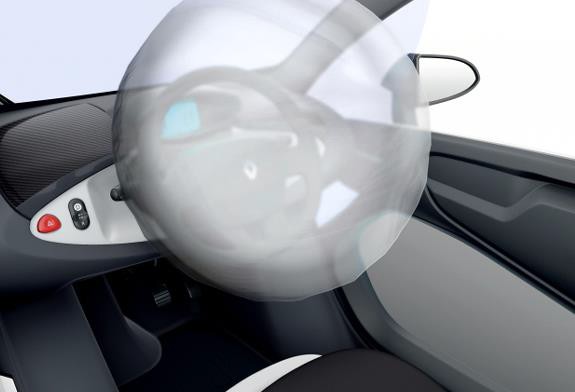 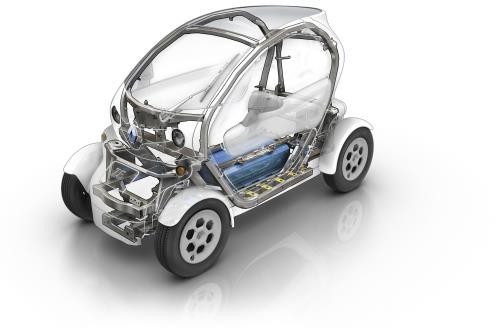 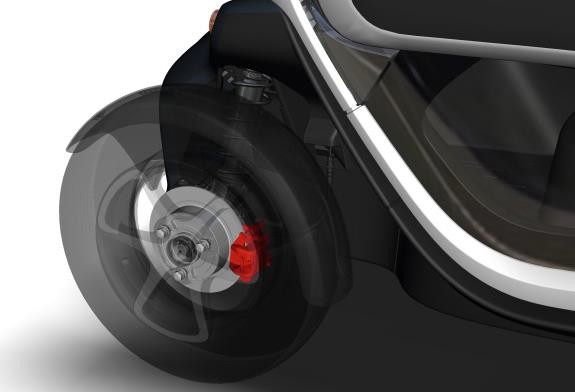 bezpečnostními pásy, které chrání při bočním i čelním nárazu.Inovativní trubkový rám a airbag řidiče nabízí optimální ochranu v případě nárazu.4bodový bezpečnostní pás vpředu a 3bodový pás vzadu. Zadní sedadlo je kompatibilní s dětskými sedačkami.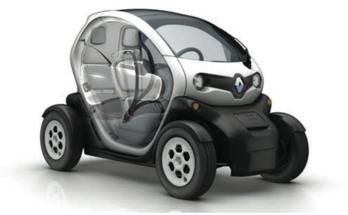 Optimální brzdný výkon 4 kotoučové brzdy jsou v sérii a nabízí optimální brzdný účinek a příjemné dávkování.